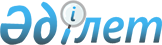 Об организации общественных работ в Кызылжарском районе в 2013 году
					
			Утративший силу
			
			
		
					Постановление акимата Кызылжарского района Северо-Казахстанской области от 13 декабря 2012 года N 603. Зарегистрировано Департаментом юстиции Северо-Казахстанской области 14 января 2013 года N 2058. Утратило силу (письмо акимата Кызылжарского района Северо-Казахстанской области от 28 января 2014 года N 9.1.4-8/91)

      Сноска. Утратило силу (письмо акимата Кызылжарского района Северо-Казахстанской области от 28.01.2014 N 9.1.4-8/91)      В соответствии с подпунктом 5) статьи 7 Закона Республики Казахстан «О занятости населения» от 23 января 2001 года, постановлением Правительства Республики Казахстан «О мерах по реализации Закона Республики Казахстан от 23 января 2001 года «О занятости населения» от 19 июня 2001 года № 836, в целях упорядочения распределения безработных граждан на общественные работы, акимат Кызылжарского района Северо–Казахстанской области ПОСТАНОВЛЯЕТ:



      1. Организовать общественные работы в Кызылжарском районе в 2013 году. 



      2. Утвердить прилагаемый Перечень организаций, виды, объемы общественных работ и источники финансирования на 2013 год (далее по тексту Перечень).



      3. Утвердить прилагаемые размеры оплаты труда безработных, привлеченных на общественные работы и режим работы.



      4. Государственному учреждению «Кызылжарский районный отдел занятости и социальных программ» осуществлять направление безработных граждан на общественные работы в соответствии с утвержденным Перечнем.



      5. Определить спрос и предложение на общественные работы:

      в количестве заявленной потребности рабочих мест – 400 человек;

      в количестве утвержденной потребности рабочих мест – 400 человек.



      6. Оплату труда общественных работников установить в размере минимальной заработной платы, в соответствии с Законом Республики Казахстан от 23 ноября 2012 года «О республиканском бюджете на 2013-2015 годы». Финансирование организации общественных работ осуществляется из средств местного бюджета.



      7. Условия общественных работ определяются продолжительностью рабочей недели 5 дней с двумя выходными (суббота, воскресенье), восьми часовой рабочий день, обеденный перерыв 1 час, исходя из условий труда, применяются гибкие формы организации рабочего времени, предусмотренные трудовым договором, заключаемые между работниками и работодателями. Работникам, работающим в холодное время года на открытом воздухе или в закрытых необогреваемых помещениях, а также занятым на погрузочно-разгрузочных работах, предоставляются специальные перерывы для обогрева и отдыха, которые включаются в рабочее время. Работодатель обязан обеспечить оборудование помещений для обогрева и отдыха работников. 



      8. Контроль за исполнением настоящего постановления возложить на курирующего заместителя акима Кызылжарского района Северо–Казахстанской области.



      9. Настоящее постановление вводится в действие по истечении десяти календарных дней после дня его первого официального опубликования.      И.о. акима

      Кызылжарского района

      Северо–Казахстанской области               Р. Рамазанов      «Согласовано»      Начальник государственного

      учреждения «Управление юстиции

      Кызылжарского района

      Департамента юстиции

      Северо-Казахстанской области

      Министерства юстиции

      Республики Казахстан»                      Каскин С.Т.

      13 декабря 2012 года

Утвержден

постановлением акимата района

от 13 декабря 2012 года № 603 Перечень организаций, виды, объемы общественных работ и источники финансирования на 2013 год

Утвержден

постановлением акимата района

от 13 декабря 2012 года № 603 Размеры оплаты труда безработных, привлеченных на общественные работы и режим работы
					© 2012. РГП на ПХВ «Институт законодательства и правовой информации Республики Казахстан» Министерства юстиции Республики Казахстан
				№ п\пНаименование организацийВиды оплачиваемых общественных работОбъемы работКоли-

чество человекПродолжи-

тельность обществен-

ных работ (месяцев)Источник

финанси-

рования1Государственное учреждение "Аппарат акима Архангельского сельского округа"1. Оказание помощи в благоустройстве сельских населенных пунктовОчистка от снега улиц - 5900 м., территорий площади, возле памятников - 1510 кв.м., уборка от мусора улиц - 30400 м., прополка сорной травы - 21200 м., обрезка деревьев - 55 шт., уборка от мусора территорий - 16100 ш.м., вырубка веток - 240 кустарников, побелка деревьев - 55 шт., побелка, покраска, частичная штукатурка памятников - 2 шт.1212Районный бюджет2. Оказание помощи по вопросам занятости и сбору необходимых документов при назначении государственных пособий семьям, имеющим детей до 18 летФормирование дел - 240 дел112Районный бюджет3. Подворный обход для уточнения записей в похозяйственных книгахПодворный обход - 1222 дела212Районный бюджет2Государственное учреждение "Аппарат акима Асановского сельского округа"1. Оказание помощи в благоустройстве сельских населенных пунктовУборка от мусора улиц и территорий - 30000 кв.м., посадка саженцев - 400 шт., разбивка клумб - 2000 кв.м., побелка заборов - 5000 м., ремонт заборов - 5000 кв.м.1212Районный бюджет2. Оказание помощи по вопросам занятости и сбору необходимых документов при назначении государственных пособий семьям, имеющим детей до 18 летФормирование дел - 170 дел212Районный бюджет3. Участие в благоустройстве свалокБлагоустройство свалок - 10000 кв.м.212Районный бюджет4. Подворный обход для уточнения записей в похозяйственных книгахПодворный обход - 480 дворов312Районный бюджет3Государственное учреждение "Аппарат акима Березовского сельского округа"1. Оказание помощи в благоустройстве сельских населенных пунктовУборка от мусора и грязи,площади в центре, вокруг памятников - 3790 кв.м., уборка от мусора территорий улиц - 69800 м., по кюветам на въезде в село - 10000 м., частичная штукатурка, побелка, покраска памятников - 2 шт.,ремонт изгороди - 100 м., побелка деревьев - 40 шт., посадка саженцев - 25 шт., побелка столбов - 140 шт., обкашивание кюветов по улицам сел - 7750 м., разбивка клумб - 400 кв.м., посадка цветов - 240 кв.м., полив клумб - 700 кв.м., прополка клумб - 600 кв.м., обрезка деревьев - 30 шт.1512Районный бюджет2. Подворный обход для уточнения записей в похозяйственных книгахПодворный обход дворов - 1094 двора312Районный бюджет3. Оказание помощи по вопросам занятости и сбору необходимых документов при назначении государственных пособий семьям, имеющим детей до 18 летФормирование 180 - дел212Районный бюджет4. Оказание помощи в заготовке дров для отапливания здания акиматаПогрузка, разгрузка, колка, складирование в поленицу дров - 50 куб.м.212Районный бюджет4Государственное учреждение "Аппарат акима Бескольского аульного округа"1. Оказание помощи в благоустройстве сельских населенных пунктовУборка от мусора улиц и территорий - 933630 кв.м., очистка территорий от снега - 13975 кв.м., покраска скамеек - 30 шт., столбов - 40 шт., обрезка деревьев - 1390 шт., чистка фонтана - 10 кв.м., вскапывание клумб - 2140 кв.м., прополка клумб - 2900 кв.м., скашивание травы вдоль дорог - 10400 м., ремонт забора - 45 м.1112Районный бюджет2. Подворный обход для уточнения записей в похозяйственных книгахПодворный обход дворов - 5672 двора2412Районный бюджет3. Оказание помощи по вопросам занятости и сбору необходимых документов при назначении государственных пособий семьям, имеющим детей до 18 летФормирование дел - 572 дела612Районный бюджет4. Оказание помощи в документировании и регистрации населения по месту постоянного жительства3000 дел (прием документов, работа с картотекой)412Районный бюджет5. Оказание помощи в составлении и ведении хозяйственных книг2196 дел (составление и ведение хозяйственных книг)212Районный бюджет6. Оказание помощи в качестве контролера на общественном автобусе10000 (продажа билетов)212Районный бюджет7. Участие в благоустройстве свалокБлагоустройство свалок 3630 кв.м.212Районный бюджет8. Оказание помощи в обработке и подготовке к хранению документации1250 дел (сортировка поступающей документации, подклеивание и сшивание)412Районный бюджет5Государственное учреждение "Аппарат акима Бугровского сельского округа"1. Оказание помощи в благоустройстве сельских населенных пунктовУборка от мусора улиц - 15710 м., очистка от мусора берега озера - 9500 м., посадка деревьев - 250 шт., частичная штукатурка, побелка,покраска памятников - 4 шт., побелка и ремонт заборов - 5000 м.1112Районный бюджет2. Подворный обход для уточнения записей в похозяйственных книгахПодворный обход - 612 дворов212Районный бюджет3. Оказание помощи по вопросам занятости и сбору необходимых документов при назначении государственных пособий семьям, имеющим детей до 18 летФормирование дел - 56 дел312Районный бюджет6Государственное учреждение "Аппарат акима Вагулинского сельского округа"1. Оказание помощи в благоустройстве сельских населенных пунктовУборка от мусора улиц, аллей - 25200 м., побелка деревьев и столбов - 110 шт., частичная штукатурка, побелка, покраска памятников - 4 шт., разбивка клумб и посадка цветов - 6 клумб, скашивание травы по улицам - 22000 м.1212Районный бюджет2. Подворный обход для уточнения записей в похозяйственных книгахПодворный обход - 1282 двора412Районный бюджет7Государственное учреждение "Аппарат акима Виноградовского сельского округа"1. Оказание помощи в благоустройстве сельских населенных пунктовУборка от мусора улиц - 25570 м., обрезка деревьев - 54 шт., побелка столбов и деревьев - 120 шт., прополка сорной травы по улицам - 10000 м., частичная штукатурка, побелка,покраска памятников - 2 шт.1412Районный бюджет2. Подворный обход для уточнения записей в похозяйственных книгахПодворный обход - 1512 дворов212Районный бюджет8Государственное учреждение "Аппарат акима Долматовского сельского округа"1. Оказание помощи в благоустройстве сельских населенных пунктовУборка от мусора улиц - 8000 м., прополка территорий улиц от сорной травы - 5000 м., посадка деревьев - 15 шт., высадка цветов рассады и полив - 2 клумбы1012Районный бюджет2. Оказание помощи по вопросам занятости и сбору необходимых документов при назначении государственных пособий семьям, имеющим детей до 18 летФормирование дел - 102 дела112Районный бюджет3. Оказание помощи в заготовке дров, для отапливания здания акиматаПогрузка, разгрузка, колка, складирование в поленицу дров - 34 куб.м.112Районный бюджет9Государственное учреждение "Аппарат акима Куйбышевского сельского округа"1. Оказание помощи в благоустройстве сельских населенных пунктовОчистка сточных канав и труб от мусора - 700 м., уборка от мусора улиц - 12000 м., парка - 1500 кв.м., территории вокруг кладбища - 6000 кв.м., разбивка клумб - 2 шт., ремонт забора - 330 м., обрезка и вырубка молодой поросли - 50 деревьев1912Районный бюджет2. Подворный обход для уточнения записей в похозяйственных книгахПодворный обход - 1920 дворов512Районный бюджет3. Оказание помощи по вопросам занятости и сбору необходимых документов при назначении государственных пособий семьям, имеющим детей до 18 летФормирование дел - 200 дел112Районный бюджет10Государственное учреждение "Аппарат акима Кызылжарского сельского округа"1. Оказание помощи в благоустройстве сельских населенных пунктовУборка мусора по улицам села - 38000 м., уборка мусора по обочинам дорог - 26000 м., прополка сорной растительности по улицам сел - 35000 м., по обочинам дорог - 26000 м.1312Районный бюджет2. Подворный обход для уточнения записей в похозяйственных книгахПодворный обход - 1260 дворов812Районный бюджет3. Оказание помощи по вопросам занятости и сбору необходимых документов при назначении государственных пособий семьям, имеющим детей до 18 летФормирование дел - 200 дел112Районный бюджет11Государственное учреждение "Аппарат акима Лесного сельского округа"1. Оказание помощи в благоустройстве сельских населенных пунктовУборка территорий от мусора - 48500 кв.м., погрузка мусора на телегу вручную - 4 тн., обрезка веток с деревьев - 400 деревьев, частичная штукатурка, побелка, покраска памятников - 3 шт., обкашивание кюветов по улицам сел и сгребание скошенной травы - 12000 м., побелка пасынков столбов по улицам сел - 500 шт., побелка заборов по улицам сел известью,вручную - 7200 м., высаживание саженцев по улицам сел - 400 шт.1112Районный бюджет2. Подворный обход для уточнения записей в похозяйственных книгахПодворный обход - 820 дворов412Районный бюджет12Государственное учреждение "Аппарат акима Налобинского сельского округа"1. Оказание помощи в благоустройстве сельских населенных пунктовУборка от мусора улиц сел - 18,5 км., прополка сорной растительности по улицам села 18,5 км., обрезка деревьев - 563 шт., побелка деревьев - 200 шт., штакетника на въезде села - 1 км., очистка снега - 3 км.1312Районный бюджет2. Подворный обход для уточнения записей в похозяйственных книгахПодворный обход - 1138 дворов312Районный бюджет3. Оказание помощи в заготовке дров для отапливания здания акиматаПогрузка, разгрузка, колка, складирование дров - 20 куб.м.112Районный бюджет13Государственное учреждение "Аппарат акима Новоникольского сельского округа"1. Оказание помощи в благоустройстве сельских населенных пунктовУборка мусора по кюветам вдоль дороги при въезде в село - 8000 м., обкос травы вдоль дороги при въезде в село - 8700 м., прополка сорной травы по улицам села - 16000 м., обрезка деревьев - 120 шт., побелка столбов - 210 шт., погрузка мусора - 9 телег512Районный бюджет2. Подворный обход для уточнения записей в похозяйственных книгахПодворный обход - 1038 дворов312Районный бюджет14Государственное учреждение "Аппарат акима Петерфельдского сельского округа"1. Оказание помощи в благоустройстве сельских населенных пунктовОчистка территории в центре села от снега и льда - 1000 кв.м., частичная штукатурка, побелка, покраска памятников - 3 шт., уборка от мусора улиц села - 130900 м., уборка от мусора территорий - 18800 кв.м., обрезка деревьев - 100 шт., разбивка клумб - 200 кв.м., обкашивание от сорной травы бесхозных территорий и вокруг кладбищ - 14600 кв.м., обочин дорог по улицам села - 9840 м.1112Районный бюджет2. Подворный обход для уточнения записей в похозяйственных книгахПодворный обход - 2030 дворов512Районный бюджет3. Оказание помощи по вопросам занятости и сбору необходимых документов при назначении государственных пособий семьям, имеющим детей до 18 летФормирование дел - 165 дел112Районный бюджет4. Оказание помощи в подготовке к зиме,текущем ремонте здания акиматаПобелка потолков и стен - 116,5 кв.м.212Районный бюджет15Государственное учреждение "Аппарат акима Прибрежного сельского округа"1. Оказание помощи в благоустройстве сельских населенных пунктовУборка от мусора улиц и территорий - 93000 кв.м., обкос сорной травы по улицам - 18000 кв.м., вырубка сухих кустарников и деревьев - 200 шт., частичная штукатурка, побелка, покраска памятников - 2 шт.912Районный бюджет2. Подворный обход для уточнения записей в похозяйственных книгахПодворный обход - 1244 двора512Районный бюджет3. Оказание помощи по вопросам занятости и сбору необходимых документов при назначении государственных пособий семьям, имеющим детей до 18 летФормирование дел - 120 дел312Районный бюджет16Государственное учреждение "Аппарат акима Рассветского сельского округа"1. Оказание помощи в благоустройстве сельских населенных пунктовУборка улиц,территорий от мусора - 206960 кв.м., частичная штукатурка, побелка, покраска памятников - 2 шт., погрузка и разгрузка мусора - 11 тн., побелка столбов - 116 шт.1212Районный бюджет2. Подворный обход для уточнения записей в похозяйственных книгахПодворный обход - 1298 дворов412Районный бюджет3. Оказание помощи по вопросам занятости и сбору необходимых документов при назначении государственных пособий семьям, имеющим детей до 18 летФормирование дел - 47 дел112Районный бюджет4. Оказание помощи в подготовке к зиме, текущем ремонте здания акиматаПобелка - 1209 кв.м., покраска пола - 108 кв.м., окон - 9 шт.212Районный бюджет17Государственное учреждение "Аппарат акима Рощинского сельского округа"1. Оказание помощи в благоустройстве сельских населенных пунктовУборка от мусора улиц - 2000 м., посадка саженцев - 50 шт., побелка столбов - 70 шт., прополка лесопосадки молодых берез - 2000 кв.м., частичная штукатурка, побелка, покраска памятников - 2 шт.612Районный бюджет2. Подворный обход для уточнения записей в похозяйственных книгахПодворный обход - 1424 двора312Районный бюджет3. Оказание помощи по вопросам занятости и сбору необходимых документов при назначении государственных пособий семьям, имеющим детей до 18 летФормирование дел - 185 дел212Районный бюджет4. Оказание помощи в отапливании здания акимата в период отопительного сезонаОтапливание здания акимата - 443,6 кв.м.112Районный бюджет18Государственное учреждение "Аппарат акима Светлопольского сельского округа"1. Оказание помощи в благоустройстве сельских населенных пунктовУборка от мусора территорий улиц сел - 22000 м.,площади в центре села - 1000 кв.м., вокруг кладбища - 3000 кв.м., стадиона - 1800 кв.м., территории сломанных домов - 1700 кв.м.; стрижка кустарников в аллее - 1000 кв.м., прополка травы по улицам села - 30000 м., вокруг территории кладбища - 3000 кв.м., стадиона - 1800 кв.м., территорий сломанных домов - 2000 кв.м., аллеи - 400 кв.м., разбивка клумб - 700 кв.м, побелка столбов - 112 шт, частичная штукатурка, побелка, покраска памятников - 2 шт, побелка изгороди - 600 кв.м.1212Районный бюджет2. Подворный обход для уточнения записей в похозяйственных книгахПодворный обход - 1120 двора212Районный бюджет3. Оказание помощи по вопросам занятости и сбору необходимых документов при назначении государственных пособий семьям, имеющим детей до 18 летФормирование дел - 136 дел112Районный бюджет19Государственное учреждение "Аппарат акима Соколовского сельского округа"1. Оказание помощи в благоустройстве сельских населенных пунктовОчистка территорий от снега - 25000 кв.м., уборка от мусора улиц, площадей - 87400 кв.м., обрезка деревьев и вырубка молодой поросли - 250 деревьев, подрезка зеленой изгороди - 182 кв.м., частичная штукатурка, побелка, покраска памятников - 2 шт., побелка деревьев - 80 шт., столбов - 101 шт., бордюров - 600 п.м., изгороди - 450 кв.м., нанесение орнамента на столбы - 101 шт., покраска металлического забора - 150 кв.м., разбивка клумб - 900 кв.м., прополка сорной растительности - 87400 кв.м.2012Районный бюджет2. Подворный обход для уточнения записей в похозяйственных книгахПодворный обход - 2262 двора412Районный бюджет3. Оказание помощи по вопросам занятости и сбору необходимых документов при назначении государственных пособий семьям, имеющим детей до 18 летФормирование дел - 300 дел212Районный бюджет4. Оказание помощи в подготовке к зиме, текущем ремонте здания акимата и дома культурыПокраска окон - 135 кв.м., дверей - 80 кв.м., стен - 400 кв.м., полов - 60 кв.м., побелка стен - 950 кв.м.212Районный бюджет5. Участие в выполнении подсобных работ при строительстве ледовых городковОчистка снега с территории плошади для установки елки и деревянных горок - 900 кв.м., изготовление заготовок из снега для вырезания фигур - 15 шт.312Районный бюджет6. Оказание помощи в заготовке дров для отапливания здания акимата Погрузка, разгрузка, колка, складирование в поленицу дров - 35 куб.м.212Районный бюджет7. Участие в благоустройстве свалокБлагоустройство свалок 15900 кв.м.212Районный бюджет20Государственное учреждение "Аппарат акима Якорьского сельского округа"1. Оказание помощи в благоустройстве сельских населенных пунктовУборка от мусора улиц - 23500 м., прополка сорной растительности по улицам - 30400 м., обрезка крон деревьев - 120 шт.1212Районный бюджет2. Подворный обход для уточнения записей в похозяйственных книгахПодворный обход - 1840 дворов612Районный бюджет3. Оказание помощи по вопросам занятости и сбору необходимых документов при назначении государственных пособий семьям, имеющим детей до 18 летФормирование дел - 380 дел112Районный бюджет4. Текущий ремонт здания акиматаПобелка потолка, стен акимата - 811,6 кв.м.112Районный бюджет21Государственное учреждение "Управление юстиции Кызылжарского района Департамента юстиции Северо-

Казахстанской области Миниcтерства юстиции Республики Казахстан"Ведение архивного делопроизводства, формирование архивных дел, оказание помощи в обработке и подготовке к хранению документации1000 дел (сортировка поступающей документации, подклеивание и сшивание)512Районный бюджет№ п/пВиды работРазмер оплаты труда на одного безработногоРежим работыПятидневная рабочая неделя1Работы связанные с физической нагрузкой и на открытом воздухе (благоустройство, очистка города, ремонтные и строительные работы)1 минимальная заработная плата40 часовая рабочая неделя рабочий день- 8 часов2Работы, выполняемые в помещениях и не связанные с физическими нагрузками1 минимальная заработная плата40 часовая рабочая неделя рабочий день- 8 часов